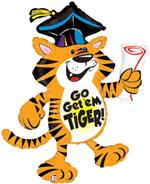 Front Marquee Congratulations for 5th Graders Let’s celebrate the accomplishments and hard work of our graduating Davis Elementary Class of 2017!  Mark this important milestone in your 5th grader’s life by wishing them “Good Luck” on the electronic marquee outside our school.COMING SOON